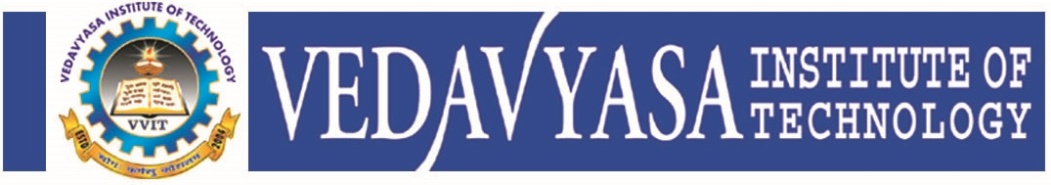 Institution’s  Innovation councilIIC Activity ReportInstitution’s  Innovation councilIIC Activity ReportInstitution’s  Innovation councilIIC Activity ReportProgram: WebinarTitle  of activity:Session on “Entrepreneurship and Innovation as Career Opportunity”Title  of activity:Session on “Entrepreneurship and Innovation as Career Opportunity”Organizer:Institution's Innovation Council (IIC) VVIT Name of coordinators: Dr. Periasamy.C President II Council, VVITDate: 29.10.2021Summary of activity:The presentation covered much needed Innovations in the emerging fields like Agriculture, Health Care, Rural Development, Services and Social welfare in India. Success stories of An Inspiring Self-Powered Odanthurai Village, Reuse of waste plastic for road laying, Use of cattles for converting vegetable waste into usable product in a short span of time, first drone powered flying passenger car by an Indian Startup firm were presented. A small innovation with cash prize also was offered to the audience. The session ended with feedbackSummary of activity:The presentation covered much needed Innovations in the emerging fields like Agriculture, Health Care, Rural Development, Services and Social welfare in India. Success stories of An Inspiring Self-Powered Odanthurai Village, Reuse of waste plastic for road laying, Use of cattles for converting vegetable waste into usable product in a short span of time, first drone powered flying passenger car by an Indian Startup firm were presented. A small innovation with cash prize also was offered to the audience. The session ended with feedbackSummary of activity:The presentation covered much needed Innovations in the emerging fields like Agriculture, Health Care, Rural Development, Services and Social welfare in India. Success stories of An Inspiring Self-Powered Odanthurai Village, Reuse of waste plastic for road laying, Use of cattles for converting vegetable waste into usable product in a short span of time, first drone powered flying passenger car by an Indian Startup firm were presented. A small innovation with cash prize also was offered to the audience. The session ended with feedbackBenefit to faculty/students:   Practical engineering skills     Knowledge acquisition            Familiarity with real-worldDecision Making skills as a leaderBenefit to faculty/students:   Practical engineering skills     Knowledge acquisition            Familiarity with real-worldDecision Making skills as a leaderBenefit to faculty/students:   Practical engineering skills     Knowledge acquisition            Familiarity with real-worldDecision Making skills as a leaderNo of participants: 106   ( 81 Students and 25 Faculty)No of participants: 106   ( 81 Students and 25 Faculty)No of participants: 106   ( 81 Students and 25 Faculty)Assessment/remarks of participants: The webinar session is very nice and informative session. Some participants give appreciation as excellent.Assessment/remarks of participants: The webinar session is very nice and informative session. Some participants give appreciation as excellent.Assessment/remarks of participants: The webinar session is very nice and informative session. Some participants give appreciation as excellent.Name, designation of external resource person: Er. Ramasamy Muruga Mudaliar  B E (Mech Eng)Vice presidentQDT TechnologyBangaloreName, designation of external resource person: Er. Ramasamy Muruga Mudaliar  B E (Mech Eng)Vice presidentQDT TechnologyBangaloreName, designation of external resource person: Er. Ramasamy Muruga Mudaliar  B E (Mech Eng)Vice presidentQDT TechnologyBangaloreThe above mentioned activity was scheduled in accordance with the requirement of APJ Abdul Kalam Technological University to provide opportunity to earn activity points. The activity was informative with rate of good successSignature of Coordinator            The above mentioned activity was scheduled in accordance with the requirement of APJ Abdul Kalam Technological University to provide opportunity to earn activity points. The activity was informative with rate of good successSignature of Coordinator            The above mentioned activity was scheduled in accordance with the requirement of APJ Abdul Kalam Technological University to provide opportunity to earn activity points. The activity was informative with rate of good successSignature of Coordinator            Documents accompanying:Documents accompanying:Documents accompanying: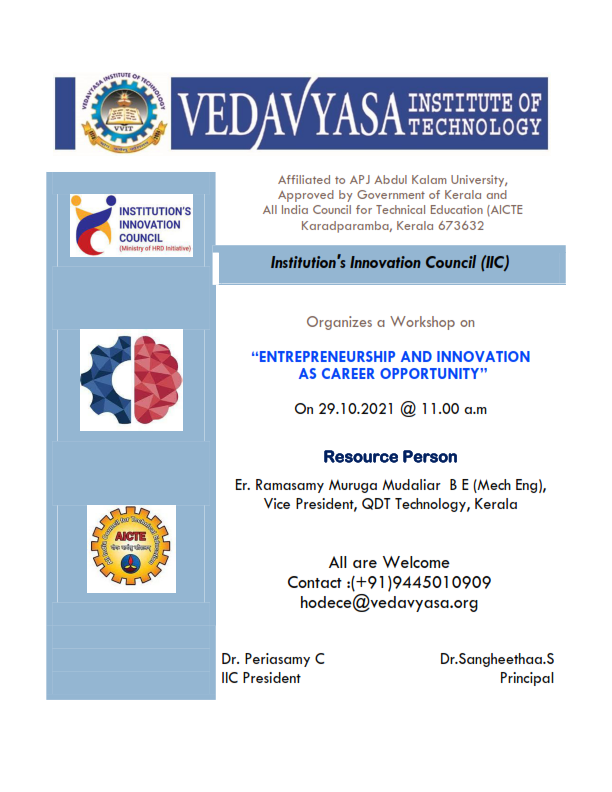 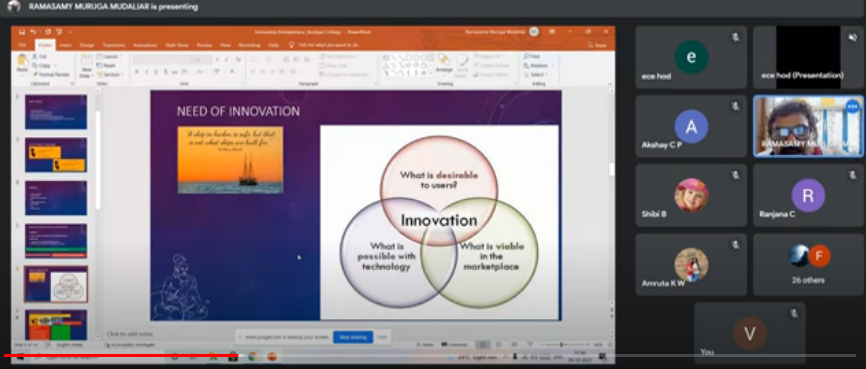 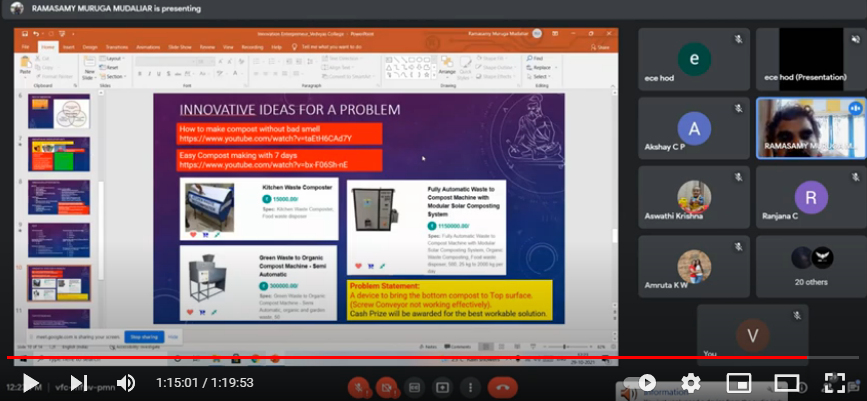 The activity was conducted during this semester and has given added benefits to student and faculty participants.Dr S. SangheethaaPrincipal                                                                                                  Date 13.10.21The activity was conducted during this semester and has given added benefits to student and faculty participants.Dr S. SangheethaaPrincipal                                                                                                  Date 13.10.21The activity was conducted during this semester and has given added benefits to student and faculty participants.Dr S. SangheethaaPrincipal                                                                                                  Date 13.10.21